Vadovaudamasi Lietuvos Respublikos vietos savivaldos įstatymo16 straipsnio 2 dalies 3 punktu, 19 straipsnio 3 ir 10 dalimis, Lietuvos Respublikos darbo kodekso 146 straipsnio 2 dalimi, Pagėgių savivaldybės tarybos veiklos reglamento 272 punktu ir atsižvelgdama į Pagėgių savivaldybės tarybos narių 2022 m. kovo 7 d. teikimą „Dėl nepasitikėjimo Pagėgių savivaldybės mero pavaduotoju Edgaru Kuturiu“ ir į Slapto balsavimo balsų skaičiavimo komisijos 2022 m. kovo 17 d. protokolą „Dėl Pagėgių savivaldybės mero pavaduotojo Edgaro Kuturio atleidimo“ Pagėgių savivaldybės taryba n u s p r e n d ž i a:Atleisti Edgara Kuturį iš užimamų Pagėgių savivaldybės mero pavaduotojo pareigų prieš terminą nuo 2022 m. kovo 17 d. dėl nepasitikėjimo.Pavesti Pagėgių savivaldybės administracijai išmokėti Edgarui Kuturiui iki atleidimo dienos priklausantį darbo užmokestį bei kompensaciją už nepanaudotas kasmetines atostogas (31 darbo dieną).Įpareigoti Edgarą Kuturį perduoti reikalus Pagėgių savivaldybės merui Vaidui Bendaravičiui pagal perdavimo – priėmimo aktą.Išmokėti Edgarui Kuturiui dviejų mėnesių vidutinio darbo užmokesčio dydžio išmoką.  Sprendimą paskelbti Pagėgių savivaldybės interneto svetainėje www.pagegiai.lt.Šis sprendimas gali būti skundžiamas Lietuvos Respublikos administracinių ginčų komisijos Klaipėdos apygardos skyriui (H.Manto g. 37, 92236 Klaipėda) Lietuvos Respublikos ikiteisminio administracinių ginčų nagrinėjimo tvarkos įstatymo nustatyta tvarka arba Regionų apygardos administracinio teismo Klaipėdos rūmams (Galinio Pylimo g. 9, 91230 Klaipėda) Lietuvos Respublikos administracinių bylų teisenos įstatymo nustatyta tvarka per 1 (vieną) mėnesį nuo sprendimo paskelbimo ar įteikimo suinteresuotiems asmenims dienos.Savivaldybės meras				               Vaidas Bendaravičius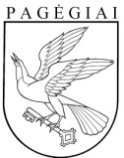 Pagėgių savivaldybės tarybasprendimasDĖL EDGARO KUTURIO atleidimo iš pagėgių savivaldybės mero pavaduotojo pareigų2022 m. kovo 17 d. Nr. T-49Pagėgiai